Name: __________________________________________	Block: 1st, 3rd, or 4th 	 Week of:  April 7th – 11th, 2014Helpful Examples To Look to for Help:MondayTuesdayWednesdayThursdayFriday1) Find the volume of the cylinder: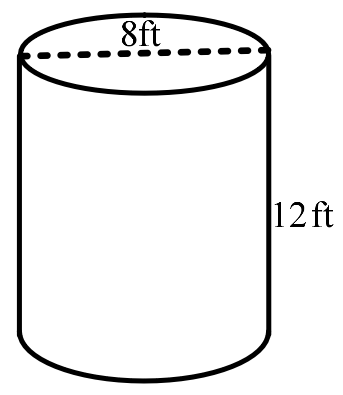 1) Find the volume of the cylinder: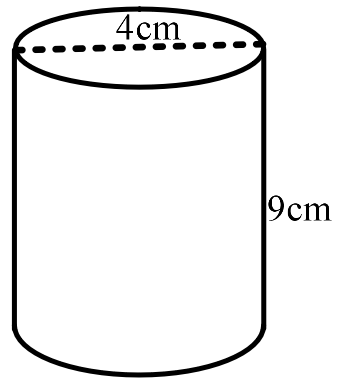 1) Find the volume of the cylinder: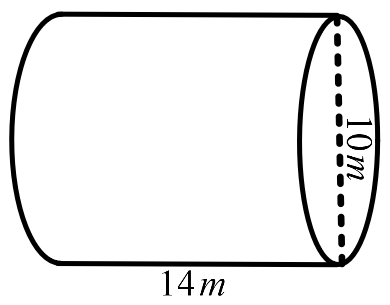 1) Find the volume of the cylinder: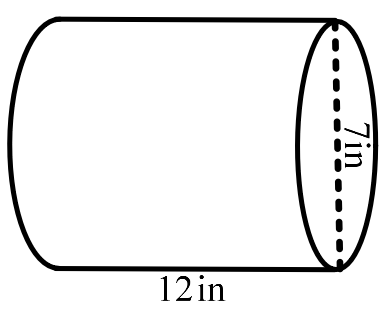 1) Find the volume of the cylinder: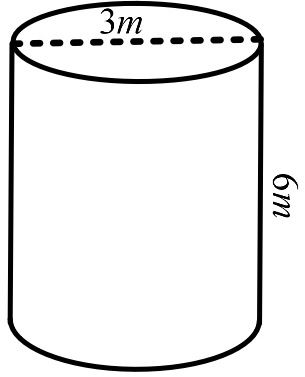 2) Name the two figures and circle all the classifications that describe both of these figures?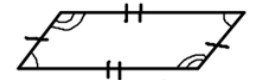 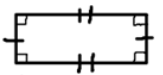 Quadrilateral            Trapezoid    Parallelogram           Rectangle    Rhombus                 Square2) Name the two figures and circle all the classifications that describe both of these figures?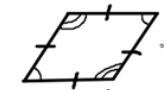 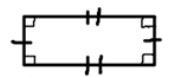 Quadrilateral            Trapezoid    Parallelogram           Rectangle    Rhombus                 Square2) Name the two figures and circle all the classifications that describe both of these figures?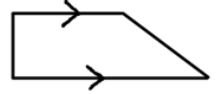 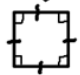 Quadrilateral            Trapezoid    Parallelogram           Rectangle    Rhombus                 Square2) Name the two figures and circle all the classifications that describe both of these figures?Quadrilateral            Trapezoid    Parallelogram           Rectangle    Rhombus                 Square2) Name the two figures and circle all the classifications that describe both of these figures?Quadrilateral            Trapezoid    Parallelogram           Rectangle    Rhombus                 Square3) Identify each property illustrated by the equation:3) Identify each property illustrated by the equation:3) Identify each property illustrated by the equation:3) Identify each property illustrated by the equation:3) Identify each property illustrated by the equation:4) Graph the solution of the inequality on the number line: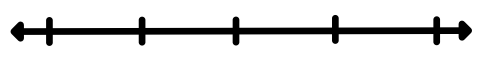 4) Graph the solution of the inequality on the number line:4) Graph the solution of the inequality on the number line:4) Graph the solution of the inequality on the number line:4) Graph the solution of the inequality on the number line: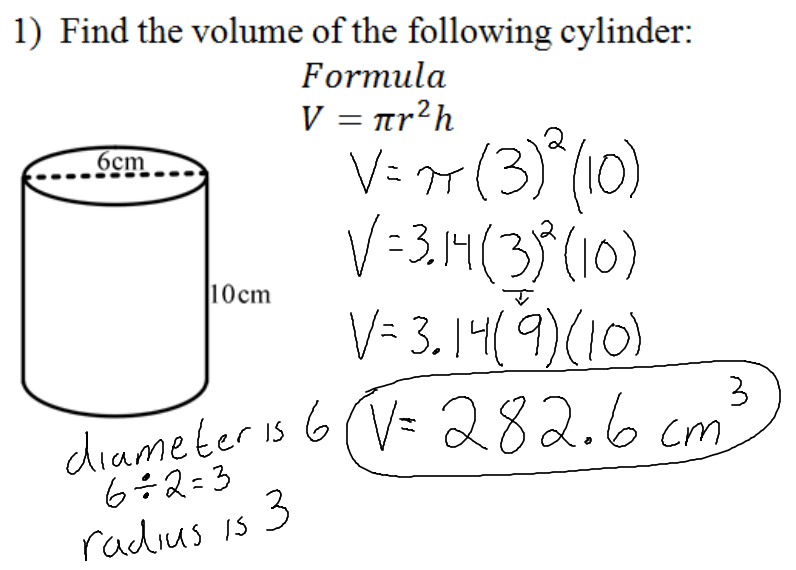 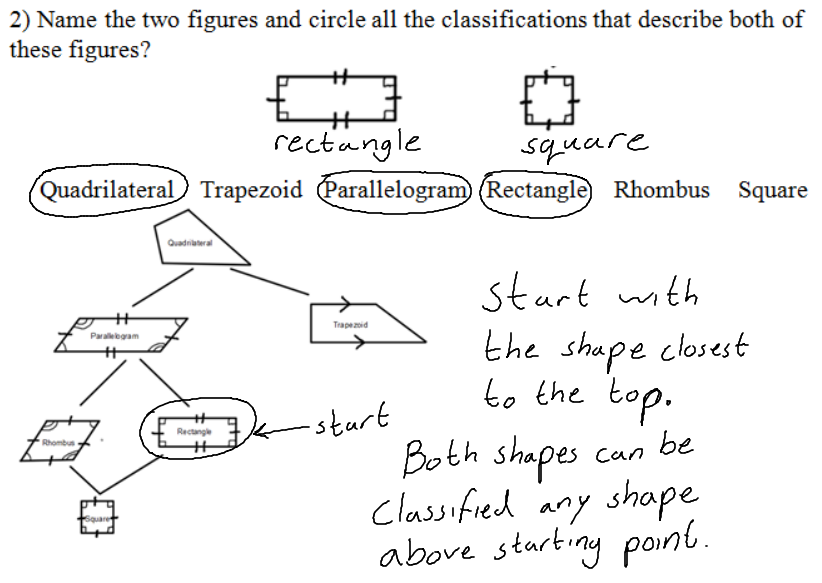 3) List and Examples of each Property of Operations: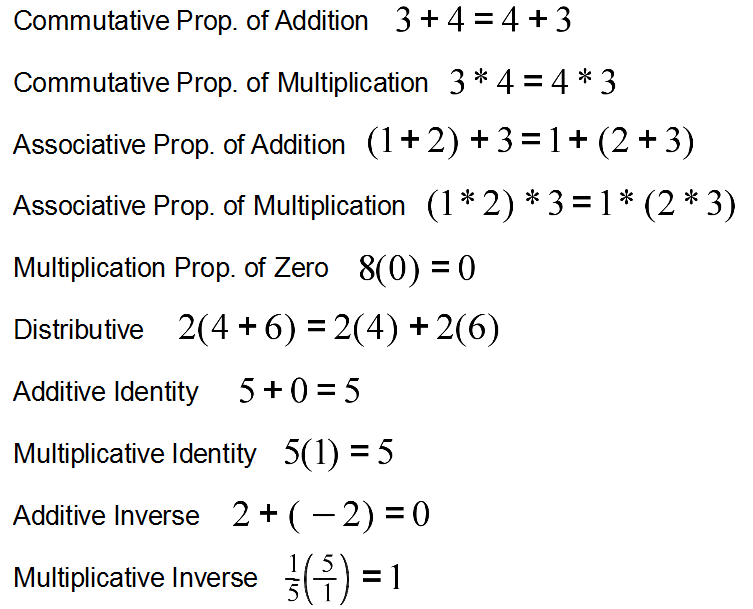 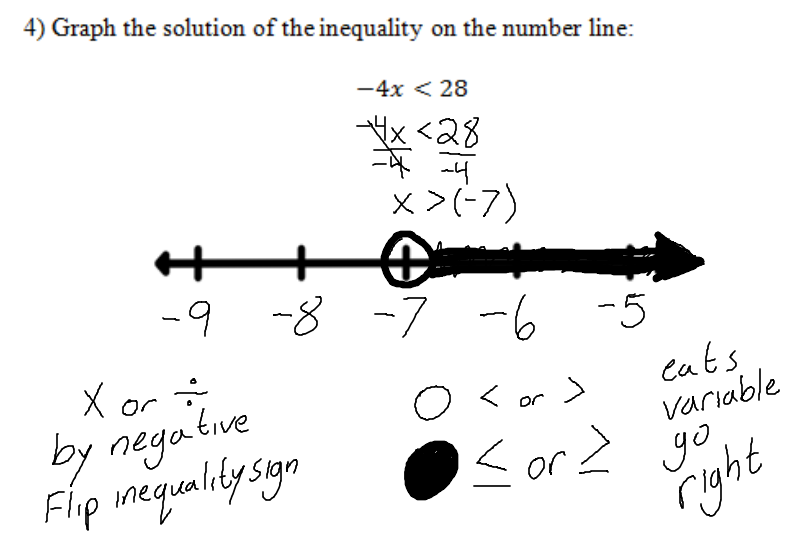 